      INFORMAZIONI PERSONALIMARIA CONCETTA NOIA Via POPOLO,28, 87010, Terranova da sibari,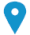  0981-956469    339 1933019       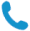 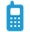 mariaconcettanoia@yahoo.it 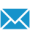 Sesso Donna| Data di nascita 23/05/1959 | Nazionalità ItalianaPOSIZIONE RICOPERTAInsegnante scuola dell’infanziaESPERIENZA PROFESSIONALE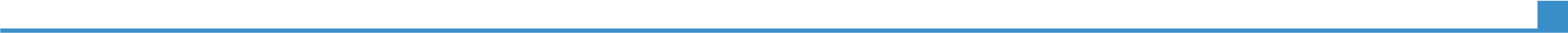 agosto 2017 – alla data attuale2016 20172015 20162014 20152013 20142012 2013 Dal 2007 al 2011Dal 1989 al 2007Dal 1979 al 1987Insegnante scuola dell’infanzia comuneIstituto Comprensivo Terranova da sibariIncarico annuale Scuola Stataleagosto 2017 – alla data attuale2016 20172015 20162014 20152013 20142012 2013 Dal 2007 al 2011Dal 1989 al 2007Dal 1979 al 1987I C Puccini Bisignanoagosto 2017 – alla data attuale2016 20172015 20162014 20152013 20142012 2013 Dal 2007 al 2011Dal 1989 al 2007Dal 1979 al 1987agosto 2017 – alla data attuale2016 20172015 20162014 20152013 20142012 2013 Dal 2007 al 2011Dal 1989 al 2007Dal 1979 al 1987Incarico annuale scuola stataleI C Roggiano Altomonteagosto 2017 – alla data attuale2016 20172015 20162014 20152013 20142012 2013 Dal 2007 al 2011Dal 1989 al 2007Dal 1979 al 1987Incarico annuale scuola stataleI C Don Bosco Cantinella Coriglianoagosto 2017 – alla data attuale2016 20172015 20162014 20152013 20142012 2013 Dal 2007 al 2011Dal 1989 al 2007Dal 1979 al 1987Incarico annuale scuola stataleI C S Marco Argentanoagosto 2017 – alla data attuale2016 20172015 20162014 20152013 20142012 2013 Dal 2007 al 2011Dal 1989 al 2007Dal 1979 al 1987Incarico annuale scuola stataleInizio insgnamento Scuola StataleInsegnamento Scuola Paritariaagosto 2017 – alla data attuale2016 20172015 20162014 20152013 20142012 2013 Dal 2007 al 2011Dal 1989 al 2007Dal 1979 al 1987Insegnamento Scuola privataISTRUZIONE E FORMAZIONEAgosto 1979Marzo 2000Diploma MagistraleAgosto 1979Marzo 2000Istituto magistrale statale “Virgo Fidelis  TrebisacceIstituto magistrale statale “Virgo Fidelis  TrebisacceAgosto 1979Marzo 2000Diploma di Abilitazione Concorso RiservatoLiceo Classico” – Trebisacce Diploma di Abilitazione Concorso RiservatoLiceo Classico” – Trebisacce Agosto 1979Marzo 2000Agosto 1979Marzo 2000COMPETENZE PERSONALILingua madreItalianaItalianaItalianaItalianaItalianaAltre lingueCOMPRENSIONE COMPRENSIONE PARLATO PARLATO PRODUZIONE SCRITTA Altre lingueAscolto Lettura Interazione Produzione orale franceseBaseBaseBaseBaseBaseLivelli: A1/A2: Utente base  -  B1/B2: Utente intermedio  -  C1/C2: Utente avanzato Quadro Comune Europeo di Riferimento delle LingueLivelli: A1/A2: Utente base  -  B1/B2: Utente intermedio  -  C1/C2: Utente avanzato Quadro Comune Europeo di Riferimento delle LingueLivelli: A1/A2: Utente base  -  B1/B2: Utente intermedio  -  C1/C2: Utente avanzato Quadro Comune Europeo di Riferimento delle LingueLivelli: A1/A2: Utente base  -  B1/B2: Utente intermedio  -  C1/C2: Utente avanzato Quadro Comune Europeo di Riferimento delle LingueLivelli: A1/A2: Utente base  -  B1/B2: Utente intermedio  -  C1/C2: Utente avanzato Quadro Comune Europeo di Riferimento delle LingueCompetenze comunicativeCompetenze InformaticheOttime doti comunicative ed organizzative.Ottimo utilizzo di internet;Buone competenze nell’uso e gestione del pacchetto office (Word)Patente di guidaBConcorso  DD 06/04/1999Corsi di Formazione e ProgettiConcorso Ordinario per Esami e Titoli Attestato del Corso Software e didatticaAttestato” Handicap, nuove tecnologie scuola di I° livello alfabetizzazione informatica”Attestato “I laboratori espressivi la creta”Attestato “modellaggio tra arti e artigianato, laboratorio di arte e ceramicaAttestato “ Responsabili e addetti del servizio prevenzione e protezione Modulo AAttestato “ Responsabili e addetti del servizio prevenzione e protezione Modulo BAttestato ”Progetto Regionale Una regione in movimento 2014/2015Attestato Mutismo SelettivoAttestato Immessi in ruoloAutorizzo il trattamento dei miei dati personali ai sensi del Decreto Legislativo 30 giugno 2003, n. 196.